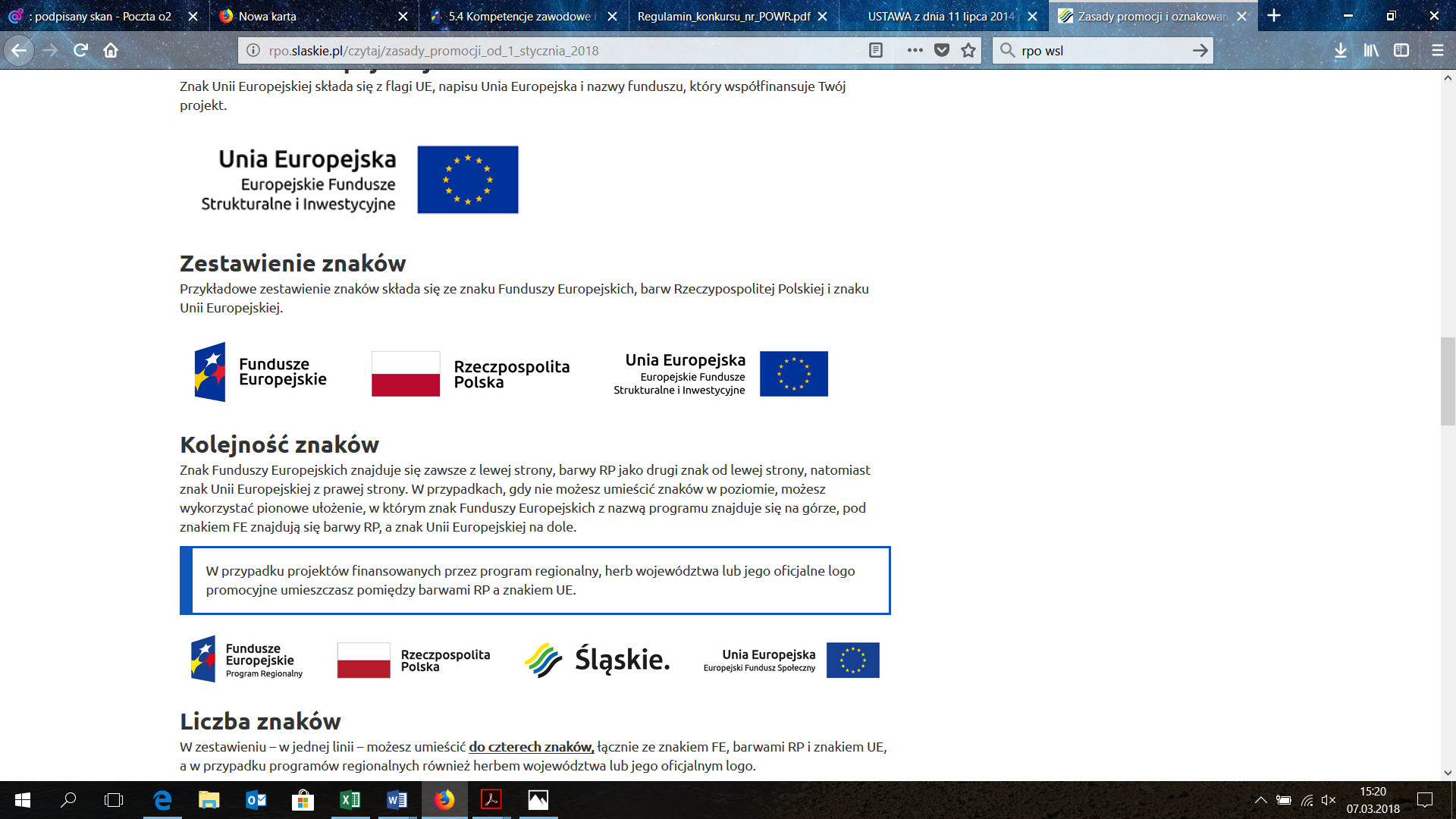 Śląski Park Technologii Medycznych Kardio-Med Silesia Sp. z o. o.ul. M. C. Skłodowskiej 10c41-800 ZabrzeNr rej. 14/Z/20							Zabrze, dn. 01.06.2020 r.SPECYFIKACJA ISTOTNYCH WARUNKÓW ZAMÓWIENIAPostępowanie o udzielenia zamówienia na„Kompleksową usługę telemedyczną”w ramach projektu 9.2.6: „Telemedycyna jako narzędzie skoordynowanej opieki medycznej dla pacjentów po udarze” dofinansowany zRegionalnego Programu Operacyjnego Województwa Śląskiegona lata 2014-2020 r. Europejskiego Funduszu Społecznegodla osi priorytetowej: IX. Włączenie społecznedla działania: 9.2. Dostępne i efektywne usługi społeczne i zdrowotnedla poddziałania: 9.2.6. Rozwój usług zdrowotnych Spis treści :Rozdział 1     ZamawiającyRozdział 2     Opis przedmiotu ZamówieniaRozdział 3     Opis sposobu przygotowania ofertyRozdział 4     Opis sposobu obliczania ceny ofertyRozdział 5     Warunki udziału w postępowaniuRozdział 6     Dokumenty wymagane od WykonawcówRozdział 7     Kryteria ocenyRozdział 8     Termin realizacji zamówieniaRozdział 9     Składanie ofertRozdział 10   Sposób porozumiewania sięRozdział 11   Termin związania ofertąRozdział 12   Otwarcie, ocena ofert, wybór oferty najkorzystniejszej, unieważnienie postępowaniaRozdział 13   Osoby upoważnione do kontaktów z WykonawcamiRozdział 14   Zagadnienia dotyczące umowy Załączniki (1 – 6)załącznik nr 1   formularz ofertyzałącznik nr 2   oświadczenie Wykonawcyzałącznik nr 3   istotne postanowienia umowy załącznik nr 4   formularz cenowy Załącznik nr 5   opis przedmiotu zamówienia/parametry techniczne/wymaganiazałącznik nr 6   wykaz usługZAMAWIAJĄCYŚląski Park Technologii Medycznych Kardio-Med Silesia Sp. z o. o.ul. M. C. Skłodowskiej 10c, 41-800 ZabrzeTel. 032/ 7050305Strona internetowa : www.kmptm.plAdres e-mail do kontaktów z Zamawiającym: biuro@kmptm.plOPIS  PRZEDMIOTU  ZAMÓWIENIAPrzedmiotem niniejszego postępowania jest kompleksowa usługa telemonitoringu (rozwiązanie do zdalnej opieki medycznej) - zgodnie z załącznikami nr 3, nr 4, nr 5 do siwz.Kompleksowa usługa telemedyczna obejmuje:wydzierżawienie Zamawiającemu urządzeń do telemonitoringu pacjentów z automatyczną analizą sygnału EKG (przenośnych rejestratorów EKG) do bieżącego monitorowania wszystkich  max 200 pacjentów objętych projektem, (w projekcie planuje się prowadzenie monitoringu każdego pacjenta przez 30 dni x 200 pacjentów = łącznie maksymalnie 6000 osobodni) wraz z serwisowaniem/dezynfekcją ww. urządzeńWykonawca zapewni na stanie min. 10 zestawów do telemonitoringu pacjentów. Na każdy kolejny zestaw Zamawiający dokona zamówienia na min. 5 dni roboczych przed planowanym podłączeniem nowych pacjentów. umożliwienie Zamawiającemu zdalnego dostępu do platformy telemedycznej przez Centrum Telemonitoringu Zamawiającego. Usługa telemedyczna obejmuje - rozwiązanie telemedyczne umożliwiające automatyczną ocenę zmian w EKG, zgłaszanie alarmów, wykrywanie anomalii w pracy serca, zgłaszanie nieprawidłowości do specjalisty ds. bieżącej obsługi centrum, przygotowanie raportów, podgląd zapisów w Centrum Telemedycznym Zamawiającego, archiwizację danych, zdalny podgląd zapisu danych. Platforma powinna umożliwiać realizacje videokonsultacji (również poprzez urządzenia mobilne na systemach android i IOS). Planuje się realizację videokonsultacji z lekarzami oraz prowadzenie videoporad rehabilitacyjnych (z logopedą i/lub fizjoterapeutą)Usługa realizowana jest w sposób ciągły, obejmuje również serwis urządzeńMiejsce realizacji przedmiotu zamówienia: budynek Śląskiego Parku Technologii Medycznych Kardio-Med Silesia Spółka  z o. o.  w Zabrzu ul. M. C. Skłodowskiej 10c.KODY CPV:33121500-9 elektrokardiogram33195000-3 system monitorowania pacjentów.Zamawiający dopuszcza składanie ofert wariantowych w zakresie określonym w pkt III Załącznika nr 5 do siwz Poprzez ofertę wariantową Zamawiający rozumie zaoferowanie jednego rozwiązania: urządzenia rejestrującego z kamizelkami z elektrodami albo urządzenia rejestrującego z elektrodami naklejanymi.Zamawiający nie dopuszcza składania ofert częściowych.Wykonawcy mogą składać ofertę wspólnie.Zamawiający dopuszcza realizację zadania przez podwykonawców w zakresie transportu przedmiotu zamówienia.Wykonawca wskaże w ofercie zakres prac wykonywanych przez podwykonawców.Wykonawca ponosi pełną odpowiedzialność za działania podwykonawców.Zamówienie jest współfinansowane ze środków Regionalnego Programu Operacyjnego Województwa Śląskiego na lata 2014-2020 Europejskiego Funduszu Społecznego.  Dostępne i efektywne usługi społeczne i zdrowotne dla poddziałania: 9.2.6. Rozwój usług zdrowotnych – konkurs Europejski Fundusz Społeczny dla osi priorytetowej: IX. Włączenie społeczne dla działania: 9.2. Zamawiający może unieważnić postępowanie, jeżeli środki pochodzące z ww. Programu które Zamawiający zamierzał przeznaczyć na sfinansowanie całości lub części zamówienia, nie zostały mu przyznane. III.     OPIS  SPOSOBU  PRZYGOTOWANIA  OFERTYAby oferta mogła brać udział w ocenie powinna spełniać wymogi niniejszej specyfikacji.Oferta składana przez Wykonawcę winna być sporządzona w języku polskim w formie pisemnej lub składana w postaci elektronicznej na adres: oferty.elektroniczne@kmptm.pl. Dla zachowania elektronicznej formy czynności prawnej wystarcza złożenie oświadczenia woli w postaci elektronicznej i opatrzenie go kwalifikowanym podpisem elektronicznym. Oświadczenie woli złożone w formie elektronicznej jest równoważne z oświadczeniem woli złożonym w formie pisemnej.Ofertę stanowią  załączniki: nr 1, nr 2, nr 4, nr 5, nr 6 oraz inne wymagane SIWZ dokumenty i oświadczenia woli  podpisane przez Wykonawcę.Wykonawca winien spełniać wszystkie warunki wymagane w punkcie V.Oferta winna być podpisana przez osobę upełnomocnioną do reprezentowania Wykonawcy, co musi wynikać z załączonych do oferty dokumentów.Wszystkie kartki Oferty winny być połączone w sposób trwały uniemożliwiający ich wysunięcie się, ponumerowane a każda kartka podpisana /zgodnie z pkt 5/.Wszelkie poprawki lub zmiany w ofercie winny być podpisane własnoręcznie przez osobę podpisującą ofertę /zgodnie z pkt 5/.Zamawiający poprawia oczywiste omyłki rachunkowe, z uwzględnieniem konsekwencji rachunkowych dokonanych poprawek. Przez oczywiste omyłki rachunkowe Zamawiający rozumie wadliwy wynik działania arytmetycznego przy założeniu, że właściwie podana jest liczba jednostek miar i cena jednostkowa netto.Jeżeli cenę oferty podano rozbieżnie słownie i liczbą lub podano różne ceny w różnych częściach oferty, przyjmuje się, że prawidłowo podano ten zapis, który odpowiada dokonanemu obliczeniu ceny.Zamawiający poprawia w ofercie oczywiste omyłki pisarskie.Zamawiający poprawia w ofercie inne omyłki polegające na niezgodności oferty ze specyfikacją istotnych warunków zamówienia, niepowodujące istotnych zmian w treści oferty - niezwłocznie zawiadamiając o tym wykonawcę, którego oferta została poprawiona.Każdy Wykonawca może złożyć tylko jedną ofertę. Ofertę należy umieścić w kopercie zamkniętej w sposób gwarantujący zachowanie w poufności jej treści.Kopertę należy zaadresować na:Śląski Park Technologii Medycznych Kardio-Med Silesia Sp. z o. o. ul. M. C. Skłodowskiej 10c 41-800 Zabrzeoraz oznaczona napisem:Oferta do postępowania o udzielenia zamówienia na„ Kompleksowa usługa telemonitoringu (14/Z/20)”w ramach projektu 9.2.6 : „Telemedycyna jako narzędzie skoordynowanej opieki medycznej dla pacjentów po udarze”Regionalnego Programu Operacyjnego Województwa Śląskiegona lata 2014-2020 Europejski Fundusz Społecznydla osi priorytetowej: IX. Włączenie społecznedla działania: 9.2. Dostępne i efektywne usługi społeczne i zdrowotnedla poddziałania: 9.2.6. Rozwój usług zdrowotnych Koperta musi być również opisana nazwą i adresem Wykonawcy.Zamawiający odrzuca ofertę, jeżeli:jej treść nie odpowiada treści specyfikacji istotnych warunków zamówienia (z zastrzeżeniem Rozdziału III pkt 8-10); wykonawca w terminie 3 dni od dnia doręczenia zawiadomienia nie zgodził się na poprawienie omyłki, o której mowa w pkt. 11.zawiera błędy w obliczeniu ceny z zastrzeżeniem pkt.8; Wykonawca nie złożył wyjaśnień lub/oraz nie uzupełnił braków oferty we wskazanym terminie; Ofertę złożył Wykonawca w stosunku do którego otwarto likwidację albo dokonano wykreślenia Wykonawcy z właściwego rejestru;Została złożona przez Wykonawcę:będącego podmiotem powiązanym kapitałowo z Zamawiającym będącego podmiotem powiązanym osobowo z ZamawiającymOferta złożona po terminie zostanie zwrócona wykonawcy. Wykonawca może zastrzec w ofercie informacje stanowiące TAJEMNICĘ PRZEDSIĘBIORSTWA (wg art. 11 ust. 4 ustawy o zwalczaniu nieuczciwej konkurencji). W tym celu winien:nazwy dokumentów w ofercie stanowiące informacje zastrzeżoną powinny być w wykazie załączników wyróżnione graficznie,dokumenty stanowiące informacje zastrzeżone winny być spięte i włożone w oddzielną nieprzeźroczystą okładkę, wewnątrz okładki winien być spis zawartości podpisany przez wykonawcęzamawiający nie ponosi odpowiedzialności za następstwa spowodowane brakiem właściwego zabezpieczenia w/w informacji.  IV . OPIS SPOSOBU OBLICZANIA CENY OFERTY.Wykonawca w przedstawionej ofercie winien zaoferować cenę kompletną, jednoznaczną i ostateczną obejmującą wszystkie przewidywane koszty realizacji Przedmiotu zamówienia.Cena oferty powinna być wyrażona w złotych polskich z dokładnością do dwóch miejsc po przecinku.Stawki i ceny wymienione przez Wykonawcę w Ofercie nie będą podlegać korektom w trakcie wykonywania kontraktu, z wyjątkiem przypadków wymienionych w istotnych postanowieniach umowy.Przy wyliczeniu ceny przyjmuje się zasadę, że wartość brutto tworzy cena netto powiększona o podatek VAT. V.    WARUNKI UDZIAŁU W POSTĘPOWANIUO udzielenie zamówienia mogą ubiegać się Wykonawcy, którzy złożyli oświadczenie zgodnie z wzorem z załącznika nr 2 tj. potwierdzające, że: Posiadają niezbędną wiedzę i doświadczenie konieczne dla realizacji zamówienia.Dysponują odpowiednim potencjałem technicznym oraz osobami zdolnymi do wykonania zamówienia. Znajdują się w sytuacji ekonomicznej i finansowej umożliwiającej im realizację zamówienia.Dysponują doświadczeniem zawodowym rozumianym jako zrealizowanie w ciągu 3 ostatnich lat przed upływem terminu składania ofert co najmniej 2 usług telemedycznych obejmujących - rozwiązanie telemedyczne umożliwiające automatyczną ocenę zmian w EKG, zgłaszanie alarmów, wykrywanie anomalii w pracy serca, zgłaszanie nieprawidłowości, przygotowanie raportów, archiwizację danych, zdalny podgląd zapisu danych o wartości minimum 50.000,- zł każda;Oferta złożona przez Wykonawcę, nie podlega odrzuceniu na podstawie zapisów Rozdziału III pkt. 16.5)-16.6). Ocena spełniania warunków udziału w postępowaniu będzie polegała na ocenie czy załączony dokument potwierdza spełnianie warunku udziału w postępowaniu o udzielenie zamówienia czy nie spełnia. W przypadku Wykonawców składających ofertę wspólnie warunki określone w pkt. 1. 1)-4) Wykonawcy muszą spełnić wspólnie. Zgłoszone do niniejszego postępowania rozwiązania telemedyczne muszą zostać zaprezentowane na prośbę Zamawiającego w uzgodnionym terminie, w siedzibie Zamawiającego.VI.   DOKUMENTY WYMAGANE OD WYKONAWCÓWZamawiający wymaga złożenia następujących dokumentów:Wypełniony, podpisany przez osobę/y uprawnioną/e do reprezentowania wykonawcy Formularz oferty stanowiący załącznik nr 1, Aktualny odpis z właściwego rejestru lub z centralnej ewidencji i informacji o działalności gospodarczej, wystawiony nie wcześniej niż 6 miesięcy przed upływem terminu składania ofert;Oświadczenie/a wykonawcy (załącznik nr 2); Wypełniony, podpisany przez osobę uprawnioną do reprezentowania Wykonawcy Formularz cenowy stanowiący odpowiednio Załącznik nr 4;Wypełniony, podpisany przez osobę uprawnioną do reprezentowania Wykonawcy Formularz parametry techniczne stanowiący odpowiednio Załącznik nr 5;6) Wykaz usług w zakresie niezbędnym do wykazania spełniania warunku wiedzy i doświadczenia, wykonanych w okresie ostatnich trzech lat przed upływem termin u składania ofert w postępowaniu, z podaniem ich rodzaju i wartości, daty i miejsca wykonania oraz załączeniem dokumentu potwierdzającego, że usługi zostały wykonane należycie (załącznik nr 6);7) Certyfikat CE - poświadczenie oceny zgodności wyrobu medycznego z wymaganiami zasadniczymi przepisów UE i aktualnie obowiązującymi dyrektywami w tym zakresie 8) Broszury techniczne, instrukcje potwierdzające parametry oferowanego przedmiotu zamówienia.Zamawiający zastrzega sobie możliwość wezwania Wykonawcy, którego oferta spełnia wymagania siwz do przeprowadzenia prezentacji oferowanego rozwiązania (z użyciem oferowanych rejestratorów, kamizelek lub elektrod, oraz platformy) poprzez podłączenie do monitorowania EKG jednego pacjenta testowego w terminie do 5 dni od przesłania wezwania. Brak prezentacji (testowego włączenia pacjenta które może trwać do 7 dni kalendarzowych) lub niepotwierdzenie podczas przeprowadzonej prezentacji spełniania wymagań siwz skutkować będzie odrzuceniem oferty.Scenariusz prezentacji: Prezentacja próbki będzie polegała na włączeniu 1 pacjenta na okres do 7 dni w celu weryfikacji spełnienia przez Wykonawcę parametrów wskazanych w SIWZ. Scenariusz prezentacji przewiduje przekazanie do Zamawiającego zestawu pozwalającego na włączenie 1 pacjenta. Następnie pacjent zostaje zgłoszony Wykonawcy przez Zamawiającego. Zamawiający przekazuje pacjentowi sprzęt i informuje Wykonawcę o włączeniu pacjenta w celu uruchomienia telemonitoringu. Zapis EKG pacjenta jest dostępny zdalnie  przez okres max. 7 dni. Następnie następuje wyłączenie pacjenta.Wykonawcy mogą wspólnie ubiegać się o udzielenie zamówienia, solidarnie odpowiadając za realizację zamówienia. Wówczas Wykonawcy ustanawiają pełnomocnika do reprezentowania ich w postępowaniu o udzielenie zamówienia albo reprezentowania w postępowaniu i zawarcia umowy w sprawie zamówienia publicznego i załączają stosowne pełnomocnictwo do oferty.Zamawiający zwraca się do Wykonawcy o wyjaśnienie niejasności złożonej oferty lub/oraz uzupełnienie braków oferty w określonym przez siebie terminie. Wyjaśnienia i uzupełnienia oferty nie mogą prowadzić do zmiany ceny oferty, z zastrzeżeniem Rozdziału III pkt 8-9.  Uzupełnione dokumenty muszą potwierdzać warunki postawione w siwz na dzień składania ofert.W przypadku gdy Wykonawca dołączy jako załącznik do oferty kopię dokumentu, kopia ta winna być poświadczona za zgodność z oryginałem przez osobę uprawnioną do reprezentowania Wykonawcy. Poświadczenie przez Wykonawcę powinno być opatrzone imienną pieczątką i podpisem osoby upoważnionej, datą i napisem „za zgodność z oryginałem”. W przypadku nieczytelnej kserokopii, zamawiający wezwie Wykonawcę do okazania oryginału dokumentu dla porównania go z przedstawioną nieczytelną kopią.W przypadku Wykonawców składających ofertę wspólnie każdy z Wykonawców musi złożyć oddzielnie dokumenty określone w pkt. 1.2) – 1.3).VII. KRYTERIA OCENY OFERTPrzy wyborze i ocenie złożonych Ofert Zamawiający kierować się będzie następującymi kryteriami:Zadanie nr 1: cena – 100%Kryterium ceny będzie rozpatrywane na podstawie ceny podanej przez oferenta w Formularzu ofertyVIII . TERMIN  REALIZACJI  ZAMÓWIENIATermin realizacji zamówienia: 24 m-cePrzewidywany termin realizacji 01.06.2020-31.05.2022 z możliwością zmiany.IX.    MIEJSCE I TERMIN SKŁADANIA OFERTOferty należy składać w siedzibie  Śląskiego Parku Technologii Medycznych Kardio-Med Silesia Sp. z o. o., ul. M. C. Skłodowskiej 10c, 41-800 Zabrze lub w postaci elektronicznej na adres: oferty.elektroniczne@kmptm.pl. Przesłana oferta musi być opatrzona kwalifikowanym podpisem elektronicznym oraz zabezpieczona hasłem.Wykonawca przekaże za pomocą wiadomości tekstowej (SMS) na wskazany przez Zamawiającego numer telefonu: +48 734736695 hasło potrzebne do otwarcia oferty przed upływem 1 (jednej) godziny od wskazanego w ogłoszeniu o zamówienia terminu składania ofert. Wykonawca w sms podaje obligatoryjnie nr postępowania i firmę.Termin składania ofert upływa dnia  10.06.2020 r. o godz. 14.00.Oferty złożone po tym terminie zostaną niezwłocznie zwrócone Wykonawcom.Jeżeli oferta wpłynie do Zamawiającego pocztą lub inną drogą (np. pocztą kurierską), o terminie złożenia Oferty decyduje termin dostarczenia Oferty do Zamawiającego, a nie termin np. wysłania Oferty listem poleconym lub złożenia zlecenia dostarczenia oferty pocztą kurierską.Wykonawca ponosi wszelkie koszty związane z przygotowaniem i złożeniem oferty.Wykonawca może dokonać modyfikacji lub wycofać złożoną Ofertę, jeśli pisemne powiadomienie o tej modyfikacji lub wycofaniu  zostanie złożone Zamawiającemu przed upływem terminu składania Ofert Powiadomienie o modyfikacji lub wycofaniu Oferty przez Wykonawcę winno być sporządzone na piśmie i oznaczone odpowiednio: „Modyfikacja” lub „Wycofanie”.Żadna Oferta nie może być modyfikowana lub wycofana po upływie terminu składania Ofert z zastrzeżeniem Rozdziału III pkt 11 siwz.X. SPOSÓB POROZUMIEWANIA SIĘWykonawca może zwracać się  pisemnie lub elektronicznie (biuro@kmptm.pl) z zapytaniem o wyjaśnienie treści SIWZ.Zamawiający udzieli wyjaśnień niezwłocznie.  Jeżeli udzielone wyjaśnienia doprowadzą do zmiany specyfikacji, to zamawiający przedłuża termin składania ofert o czas niezbędny na  wprowadzenie zmian w dokumentacji postępowania, podając datę wprowadzenia oraz zakres dokonanych zmian.Zamawiający może również samodzielnie dokonać zmiany specyfikacji z jednoczesnym przedłużeniem terminu składania ofert o czas niezbędny na  wprowadzenie zmian w dokumentacji postępowania, podając datę wprowadzenia oraz zakres dokonanych zmian.Zamawiający przewiduje porozumiewanie się z wykonawcami w formie: faksem, mailem, pisemnie.XI. TERMIN ZWIĄZANIA OFERTĄSkładający ofertę pozostaje nią związany przez okres 90  dni.Bieg terminu związania ofertą rozpoczyna się wraz z upływem terminu składania ofert.Zamawiający może zwrócić się do Wykonawcy z wnioskiem o przedłużenie okresu związania oferty o czas nie dłuższy niż 60 dni.Wykonawca może samodzielnie przedłużyć okres związania oferty.XII. OTWARCIE, OCENA  OFERT, WYBÓR OFERTY NAJKORZYTNIEJSZEJ, UNIEWAŻNIENIE POSTĘPOWANIAOtwarcie ofert nastąpi dnia 10.06.2020 r. o godz. 15.15 w siedzibie Zamawiającego, w Zabrzu przy ul. M. C. Skłodowskiej 10c.Otwarcie ofert jest jawne. Otwarcie ofert nastąpi przy wykorzystaniu środków porozumiewania się na odległość (komunikator Skype) w czasie rzeczywistym. Próba połączenia nastąpi o godz. 15.00. Osoby chętne do udziału w otwarciu ofert przy wykorzystaniu środków porozumiewania się na odległość, poinformują o tym fakcie Zamawiającego z co najmniej 24-godzinnym wyprzedzeniem na adres: biuro@kmptm.pl.Dla zachowania przejrzystości oraz transparentności Zamawiający udostępni, na wniosek wykonawcy lub organu kontrolnego, historię logowań na adres poczty elektronicznej, wskazany przez Zamawiającego w SIWZ, na który wykonawcy składali oferty w postępowaniu. Podczas otwarcia ofert podawana jest do wiadomości kwota, którą Zamawiający zamierza przeznaczyć na realizację zamówienia oraz nazwy i adresy Wykonawców wraz z cenami ofert. W przypadku, gdy Wykonawca nie był obecny przy otwarciu ofert Zamawiający prześle, na pisemny wniosek, informację zawierającą nazwy i adresy wykonawców, których oferty zostały otwarte oraz ceny tych ofert.Ocena, porównanie i wybór najkorzystniejszej Oferty ostatecznej będzie przeprowadzone przez Komisję powołaną przez Zamawiającego (w postępowaniach w których jest powołana).Wybór oferty najkorzystniejszej/unieważnienie postępowania podlega zatwierdzeniu przez Zarząd.Jeżeli cena najkorzystniejszej oferty jest wyższa niż kwota, którą Zamawiający może przeznaczyć na realizację zamówienia Zamawiający może unieważnić postępowanie.Jeżeli w postępowaniu nie została złożona żadna oferta lub wszystkie złożone oferty podlegają odrzuceniu Zamawiający unieważnia postępowanie.Informację: o wyborze najkorzystniejszej oferty/unieważnieniu postępowania, wykonawcach których oferty zostały odrzucone zamawiający wyśle niezwłocznie po wyborze najkorzystniejszej oferty do uczestników postępowania.Ogłoszenie o wyniku zostanie również umieszczone w miejscu publicznie dostępnym w siedzibie Zamawiającego, na jego stronie internetowej i bazie konkurencyjności.XIII. OSOBY UPOWAŻNIONE DO KONTAKTÓW Z WYKONAWCAMIOsobą upoważnioną do kontaktu z Wykonawcami jest: Małgorzata Pietrzak: m.pietrzak@kmptm.pl; biuro@kmptm.plXIV.  ZAGADNIENIA DOTYCZĄCE UMOWYIstotne postanowienia  jakie zawiera umowa i przewidywane możliwości oraz warunki dokonania w niej zmian zawiera załącznik nr 3.Wykonawca jest zobowiązany stawić się w siedzibie Zamawiającego w terminie 3 dni roboczych (pn-pt w godzinach od 8.00 do 16.00) od dnia zawiadomienia o wyborze oferty najkorzystniejszej celem podpisania umowy.W przypadku, gdy wybrany Wykonawca nie stawi się zgodnie z pkt 2 Zamawiający ma prawo zawrzeć umowę z Wykonawcą, którego oferta znajduje się na następnym miejscu wg kryteriów oceny ofert.Jeżeli oferta Wykonawców, składających ofertę wspólnie, zostanie uznana za najkorzystniejszą, przed zawarciem umowy w sprawie zamówienia publicznego przedłożą oni na żądanie Zamawiającego umowę regulującą współpracę tych Wykonawców, zawierającą w swojej treści co najmniej następujące postanowienia:zawiązania porozumienia co najmniej na czas nie krótszy niż czas trwania umowy w sprawie zamówienia publicznego,wskazanie Pełnomocnika, jako podmiot dokonujący rozliczeń,zapis o wspólnej i solidarnej odpowiedzialności w zakresie realizowanego zamówienia,zakaz zmiany Partnerów (Wykonawców) wspólnie realizujących dane zamówienie publiczne w trakcie obowiązywania umowy w sprawie zamówienia publicznego.W sprawach nie unormowanych niniejszą dokumentacją ma zastosowanie:kodeks cywilnyRegulamin udzielania zamówień Zamawiającego dostępny na stronie http://www.kmptm.plZatwierdzamAdam KonkaPrezes Zarządu Śląski Park Technologii Medycznych Kardio-Med Silesia Sp. z o. o.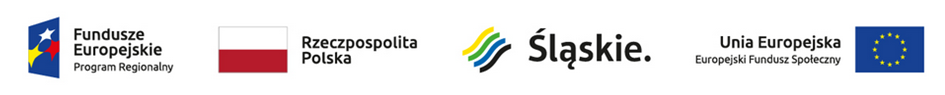 Załącznik nr 1(pieczęć Wykonawcy)                                                     data ..................................FORMULARZ OFERTYW odpowiedzi na ogłoszenie o postępowaniu o udzielenia zamówienia na „Kompleksową usługę telemonitoringu (14/Z/20)” w ramach projektu 9.2.6: „Telemedycyna jako narzędzie skoordynowanej opieki medycznej dla pacjentów po udarze” z Regionalnego Programu Operacyjnego Województwa Śląskiego na lata 2014-2020 w ramach Europejskiego Funduszu Społecznego oferujemy wykonanie przedmiotu zamówienia w zakresie objętym Specyfikacją Istotnych Warunków Zamówienia za cenę:Zadanie nr 1cena brutto ………….…….. złotych, kwota podatku ………Słownie cena brutto:………………………………………………………....Termin płatności – do 45 dni licząc od dnia otrzymania faktury przez Zamawiającego. Oświadczamy, że spełniamy wszystkie wymagania zawarte w Specyfikacji Istotnych Warunków Zamówienia i przyjmujemy je bez zastrzeżeń oraz, że otrzymaliśmy wszystkie konieczne informacje potrzebne do przygotowania oferty. Oświadczamy, że wszystkie złożone przez nas dokumenty są zgodne z aktualnym stanem prawnym i faktycznym.Oświadczamy, że uważamy się za związanych niniejszą ofertą na czas wskazany w specyfikacji istotnych warunków zamówienia.Oświadczamy, że zawarty w specyfikacji istotnych warunków zamówienia projekt umowy został przez nas zaakceptowany i w przypadku wyboru naszej oferty – deklarujemy gotowość podpisania umowy na warunkach określonych w projekcie umowy stanowiących załącznik nr 3 do SIWZ  w miejscu i terminie wyznaczonym przez zamawiającego.Oświadczam, że dysponuję dokumentami dopuszczającymi oferowany przedmiot zamówienia do obrotu na terenie kraju i zobowiązuję się do ich dostarczenia na każde wezwanie Zamawiającego, w terminie przez niego wskazanym.Podwykonawcom zlecę nw. zadania:………………………………………..………………………………………..………………………………………..Oświadczam, że ponoszę pełną odpowiedzialność za działania podwykonawców.Nasz adres e-mail do odbierania korespondencji: ...................................Nasz nr faksu ……………………………………Termin realizacji zamówienia: 24 m-cePrzewidywany termin realizacji 01.06.2020-31.05.2022 z możliwością zmiany.Załącznikami do niniejszej oferty są :........................................................................................................................................................................................................             .........................................................(podpis upełnomocnionego przedstawiciela)Załącznik nr 2……………………………(pieczęć adresowa Wykonawcy)OŚWIADCZENIEI.  Składając ofertę oświadczam, że:Posiadam niezbędną wiedzę i doświadczenie konieczne dla realizacji zamówienia.Dysponuję odpowiednim potencjałem technicznym oraz osobami zdolnymi do wykonania zamówienia. Znajduję się w sytuacji ekonomicznej i finansowej umożliwiającej mi realizację zamówienia.Oferta złożona przez Wykonawcę, którego reprezentuję nie podlega odrzuceniu na podstawie zapisów Rozdziału III pkt. 16.5). Nie jestem podmiotem powiązanym kapitałowo z Zamawiającym* Nie jestem podmiotem powiązanym osobowo z Zamawiającym** ..................................., dn. ........................                         ...........................................................						       (podpis upełnomocnionego przedstawiciela) */** Przez powiązania kapitałowe lub osobowe rozumie się wzajemne powiązania między beneficjentem lub osobami upoważnionymi do zaciągania zobowiązań w imieniu beneficjenta lub osobami wykonującymi w imieniu beneficjenta czynności związane z przeprowadzeniem procedury wyboru wykonawcy a wykonawcą, polegające w szczególności na:uczestniczeniu w spółce jako wspólnik spółki cywilnej lub spółki osobowej,posiadaniu co najmniej 10% udziałów lub akcji, o ile niższy próg nie wynika z przepisów prawa lub nie został określony przez IZ PO,pełnieniu funkcji członka organu nadzorczego lub zarządzającego, prokurenta, pełnomocnika,pozostawaniu w związku małżeńskim, w stosunku pokrewieństwa lub powinowactwa w linii prostej, pokrewieństwa drugiego stopnia lub powinowactwa drugiego stopnia w linii bocznej lub w stosunku przysposobienia, opieki lub kurateli.Załącznik nr 3(istotne postanowienia umowy)UMOWA  NR ………/RPO WSL 9.2.6_2018/20zawarta w  dniu ................................w  Zabrzu pomiędzy:Śląskim Parkiem Technologii Medycznych Kardio-Med Silesia Spółka  z o. o. z siedzibą w Zabrzu, ul. M. C. Skłodowskiej 10c, zarejestrowana w Rejestrze Przedsiębiorców Krajowego Rejestru Sadowego prowadzonym przez Sąd Rejonowy w Gliwicach, X Wydział Gospodarczy Krajowego Rejestru Sądowego pod numerem KRS 0000396540, NIP 648-276-15-15, Regon 242742607 zwaną dalej „Zamawiającym”, reprezentowaną przez: Adama Konkę – Prezesa Zarządua  ________________________zwanym dalej „Wykonawcą”, reprezentowanym przez:________________________o następującej treści:§ 1.Przedmiotem niniejszej umowy jest świadczenie przez Wykonawcę kompleksowej usługi telemonitoringu (14/Z/20) w projekcie pn. „Telemedycyna jako narzędzie skoordynowanej opieki medycznej dla pacjentów po udarze” - zgodnie z załącznikiem nr  4 oraz 5 do siwz, które stanowią integralną część niniejszej umowy.W ramach realizacji przedmiotu umowy, o którym mowa w ust. 1, Wykonawca zobowiązuje się do:wydzierżawienia Zamawiającemu urządzeń do telemonitoringu pacjentów z automatyczną analizą sygnału EKG (przenośnych rejestratorów EKG) do bieżącego monitorowania wszystkich  max 200 pacjentów objętych projektem, (w projekcie planuje się prowadzenie monitoringu każdego pacjenta przez 30 dni x 200 pacjentów = łącznie maksymalnie 6000 osobodni) wraz z serwisowaniem/dezynfekcją ww. urządzeń;Wykonawca zapewni na stanie min. 10 zestawów do telemonitoringu pacjentów. Na każdy kolejny zestaw Zamawiający dokona zamówienia na min. 5 dni roboczych przed planowanym podłączeniem nowych pacjentów.umożliwienia Zamawiającemu zdalnego dostępu do platformy telemedycznej przez Centrum Telemonitoringu Zamawiającego. Usługa telemedyczna obejmuje - rozwiązanie telemedyczne umożliwiające automatyczną ocenę zmian w EKG, zgłaszanie alarmów, wykrywanie anomalii w pracy serca, zgłaszanie nieprawidłowości do specjalisty ds. bieżącej obsługi centrum, przygotowanie raportów podsumowujących, podgląd zapisów w Centrum Telemedycznym Zamawiającego, archiwizację danych, zdalny podgląd zapisu danych. Platforma powinna umożliwiać realizacje videokonsultacji (również poprzez urządzenia mobilne na systemach android i IOS). Planuje się realizację videokonsultacji z lekarzami oraz prowadzenie videoporad rehabilitacyjnych (z logopedą i/lub fizjoterapeutą).Rozwiązanie powinno umożliwiać obligatoryjnie: sporządzanie raportów:1.	Raport tygodniowy – dla wszystkich uczestników – min, max i średnia akcja serca; w razie wystąpienia dodatkowych pobudzeń nadkomorowych i komorowych określenie ich liczby na dobę; w przypadku wystąpienia zaburzeń przewodzenia przedsionkowo-komorowego lub/i wystąpienia arytmii. W razie arytmii przedsionkowych i/lub komorowych określenie czasu ich trwania.Raport powinien zawierać: imię, nazwisko, pesel, adres zamieszkania, czas obserwacji (data włączenia i wyłączenia)Raport powinien umożliwić zawarcie:- rozpoznania (głównych chorób)- zaleceń lekarskich tj.: 1. regularna kontrola ciśnienia tętniczego i tętna (rano i wieczorem)2. dieta przeciwmiażdżycowa, z ograniczeniem soli kuchennej 3. okresowa kontrola: morfologii krwi, stężenia elektrolitów, kreatyniny, glukozy oraz profilu lipidowego 4. regularne zażywanie leków: - ze wskazaniem jakich- notatki z rozmowy telefonicznej z PacjentemRejestracja:Zakładki funkcjonalne: - dane rejestrowo-kontaktowe (telefon, kontakt do rodziny/bliskich/opiekunów)- rozpoznanie chorób, - aktualnie zażywane leki§ 2.Za wykonanie przedmiotu niniejszej umowy Zamawiający zapłaci Wykonawcy kwotę maksymalną w wysokości …………………..  zł brutto (słownie: ………………………………………………………………………………..).Zamawiający dopuszcza możliwość zmiany, w drodze pisemnego aneksu, ceny brutto przedmiotu umowy, w przypadku zmiany stawki podatku VAT nieznanej przy podpisywaniu umowy. Cena netto pozostanie bez zmian.Cena przedmiotu umowy obejmuje w szczególności: koszty dzierżawy urządzeń wraz z dostawą jednorazowych materiałów niezbędnych do pracy urządzeń, o których mowa w § 1 ust. 2 pkt. 1 umowy - z uwzględnieniem wymaganych podatków, opłat i należności celnych z cłem w przypadku urządzenia sprowadzonego spoza UE;koszty uzyskania wymaganych przepisami certyfikatów, zezwoleń, licencji, atestów i innych dokumentów, niezbędnych do obrotu dostarczanym w ramach umowy przedmiotem zamówienia;koszty dostarczenia urządzeń, o których mowa w § 1 ust. 2 pkt. 1 umowy;koszty dezynfekcji urządzeń, o których mowa w § 1 ust. 2 pkt. 1 umowy, zwróconych przez pacjentów;koszty serwisu urządzeń, o których mowa w § 1 ust. 2 pkt. 1 umowy, w okresie dzierżawy, w tym również przeglądy techniczne, czynności konserwacyjne oraz koszt wszystkich części zamiennych w przypadku awarii. Czas reakcji na zgłoszenie awarii do 24 godz. (w dni robocze), czas usunięcia zgłoszonych usterek i wykonania napraw maks. 5 dni roboczych, czas wykonania napraw, w przypadku konieczności importu części zamiennych lub podzespołów maks. 10 dni roboczych.koszty urządzenia zastępczego na czas naprawy urządzenia, o którym mowa w § 1 ust. 2 pkt. 1 umowy, na skutek awarii lub dostarczenia nowego urządzenia;koszty związane z przywróceniem ustawień fabrycznych urządzenia, o którym mowa w § 1 ust. 2 pkt. 1 umowy, każdorazowo przed przekazaniem następnemu pacjentowi (Zamawiający dopuszcza zdalne przywracanie ustawień fabrycznych przedmiotu zamówienia każdorazowo przed przekazaniem następnemu pacjentowi);wszystkie koszty konieczne do poniesienia w celu prawidłowej realizacji zamówienia;przeprowadzenie instruktażu z obsługi przedmiotu zamówienia.W przypadku, gdy Wykonawcą jest konsorcjum, członkowie konsorcjum są dłużnikami i wierzycielami solidarnymi zobowiązań i praw wynikających z umowy.§ 3.Wykonawca po każdym miesiącu świadczenia usługi wystawi fakturę, obejmującą:koszt dzierżawy urządzeń, o których mowa w § 1 ust. 2 pkt. 1 umowy, który stanowi iloczyn ilości pacjentów objętych usługą (dla których uruchomiono usługę) w danym miesiącu oraz ceny jednostkowej – zgodnie z formularzem ofertowym Wykonawcy; koszt dostępu do platformy odbierającej sygnał z zestawów do telemonitoringu - zgodnie z ofertą Wykonawcy. Zapłata za przedmiot umowy będzie następować na podstawie prawidłowo wystawionych faktur, płatnych w terminie 45 dni od daty doręczenia Zamawiającemu faktury.§ 4.Wykonawca zobowiązuje się świadczyć - zgodnie z załącznikiem nr 5 do siwz  - usługę telemonitoringu, odpowiadającą wymogom stawianym w specyfikacji – w tym dostęp do platformy przez 24 m-ce realizacji projektu. Ponadto, Wykonawca wyraża gotowość do świadczenia usługi po zakończeniu realizacji niniejszej umowy  w związku z koniecznością zachowania trwałości projektu. Warunki świadczenia usługi po zakończeniu realizacji projektu, którego dotyczy niniejsza umowa, zostaną ustalone przez Strony na mocy odrębnej umowy.Wykonawca zobowiązuje się uruchomić dostęp do platformy odbierającej sygnał z zestawów do telemonitoringu zgodnie z załącznikiem nr 5 do siwz. Strony postanawiają, że odbiór przedmiotu umowy w zakresie dostawy rejestratorów EKG nastąpi każdorazowo na podstawie ustaleń między stronami tzn. przekazanie sprzętu nastąpi na podstawie harmonogramu ustalonego przez strony, zgodnie z zapotrzebowaniem wynikającym z włączenia pacjentów do projektu. Wykonawca zapewni na stanie min. 10 zestawów do telemonitoringu pacjentów. Na każdy kolejny zestaw Zamawiający dokona zamówienia na min. 5 dni roboczych przed planowanym podłączeniem nowych pacjentów.Zamawiający ma prawo do weryfikacji stanu przekazanego sprzętu i zgłaszania uwag w tym zakresie. Wraz z urządzeniami, o których mowa w § 1 ust. 2 pkt. 1 umowy Wykonawca dostarczy każdorazowo urządzenia/wyposażenie (kamizelki lub elektrody), niezbędne do monitorowania pacjenta przez okres do 30 dni.Umowa obowiązuje od daty jej zawarcia do 31.05.2022 r. z możliwością przedłużenia. Przewidywany termin realizacji umowy to 24 m-ce od 01.06.2020 do 31.05.2022 z możliwością zmiany w wypadku zaistnienia czynników zewnętrznych niezależnych od Zamawiającego. Przedłużenie Umowy jest możliwe, o ile nie została przekroczona wartość wynagrodzenia maksymalna z Umowy i tylko do czasu wyczerpania tej wartości.Osoba odpowiedzialna za realizację zamówienia po stronie Zamawiającego ……………..; po stronie Wykonawcy …………………………………..Dane kontaktowe Wykonawcy do składania zamówień: nr faksu: ………………………., adres e-mail: …………………………………..Właścicielem danych zamieszczonych na platformie jest Zamawiający.W przypadku konieczności dostępu Wykonawcy do danych zawierających dane osobowe, w rozumieniu przepisów o ochronie danych osobowych:jeśli okaże się niezbędnym – Wykonawca zobowiązuje się zawrzeć umowę powierzenia przetwarzania danych osobowych zgodnej ze wzorem obowiązującym u Zamawiającego oraz stanem prawnym aktualnym na dzień zawarcia ww. umowy. Wykonawca nie może odmówić jej zawarcia, a przetwarzanie danych osobowych nie może się odbywać bez podpisanej przez Strony umowy powierzenia przetwarzania danych. Wykonawca nie może się zwolnić z obowiązku wykonania umowy, powołując się na brak zawartej umowy powierzenia przetwarzania danych, chyba że jej brak wynika z winy Zamawiającego;Wykonawca odpowiada za zawarcie stosownych umów z podwykonawcami i dostarczenie Zamawiającemu wykazu podwykonawców, z którymi zawrze Umowy przetwarzania danych osobowych.§ 5.Ustala się następujące kary umowne:w wysokości 50,00 zł za każdy dzień opóźnienia w wykonaniu przedmiotu umowy, a w przypadku gdy opóźnienie przekroczy 7 dni począwszy od ósmego dnia kara wynosić będzie 100,00 zł za każdy następny dzień opóźnienia (dotyczy rejestratorów EKG oraz platformy); w wysokości 10% wartości brutto umowy za odstąpienie od umowy z przyczyn przez Wykonawcę zawinionych. za opóźnienie w usuwaniu wad lub usterek w 0,05 % wartości brutto umowy za każdy dzień opóźnienia.Strony mają prawo dochodzenia odszkodowania przewyższającego zastrzeżone kary umowne. Dostarczenie przedmiotu umowy niezgodnego z jakimkolwiek warunkiem umowy Zamawiający może uznać za niewykonanie umowy.Wysokość kar nie może przekroczyć 20% wartości umowy.§ 6.Zamawiający zastrzega sobie możliwość zmiany postanowień Umowy w sytuacji konieczności wprowadzenia zmiany w zakresie niezbędnym do jej należytego wykonania,  w szczególności, gdy:nastąpiła zmiana w obowiązujących przepisach prawa, mająca wpływ na przedmiot i warunki Umowy, skutkująca niemożnością należytego wykonania przedmiotu Umowy,pojawiła się możliwość dostarczenia w ramach umowy przedmiotu umowy spełniającego wymagania SIWZ, lecz o parametrach lepszych niż przedmiot umowy zaoferowany pierwotnie (w ofercie do postępowania o udzielenia zamówienia publicznego). Przedmiot umowy będzie dostarczony za uprzednią pisemną pod rygorem nieważności zgodą Zamawiającego, po cenie określonej w niniejszej umowie bądź niższej,nastąpi konieczność zmiany parametrów zamówionego asortymentu nieprzekraczająca 10 % wartości przedmiotu Umowy, określonego w § 2 ust. 1. Przedmiot umowy będzie dostarczony po uprzednim pisemnym zamówieniu i zaakceptowaniu  przez Zamawiającego ceny zmienionego asortymentu.zmiana polityki cenowej przez producenta przedmiotu umowy lub Wykonawcę, dopuszcza się możliwość obniżenia ceny przedmiotu umowy.w przypadku niewykorzystania przedmiotu umowy w terminie obowiązywania umowy Zamawiający zastrzega możliwość przedłużenia czasu trwania umowy.Zmiany bądź uzupełnienia niniejszej umowy mogą wystąpić jedynie w formie pisemnej pod rygorem nieważności.§ 7.Zamawiający może odstąpić od umowy jeżeli: zostanie otwarta likwidacja Wykonawcy – w terminie 30 dni od daty powzięcia przez Zamawiającego informacji o likwidacji,Wykonawca zostanie wykreślony z właściwego rejestru – w terminie 30 dni od daty powzięcia przez Zamawiającego informacji o wykreśleniu; w terminie do końca obowiązywania umowy Zamawiający może odstąpić od umowy w części lub całości w przypadku stwierdzenia dwukrotnego nienależytego wykonania umowy przez Wykonawcę. Wykonawcy nie przysługuje odszkodowanie za odstąpienie Zamawiającego od umowy z winy Wykonawcy. W przypadku odstąpienia  od umowy Strony zachowują prawo egzekucji kar umownych.W sprawach nienormowanych niniejszą umową mają zastosowanie przepisy Kodeksu cywilnego oraz inne powszechnie obowiązujące dotyczące przedmiotu zamówienia.§ 8.Wszelkie spory wynikające z realizacji niniejszej umowy rozstrzygane będą w sądzie właściwym miejscowo siedzibie Zamawiającego.Wykonawca nie jest uprawniony do przenoszenia swoich praw i zobowiązań z tytułu niniejszej umowy bez uzyskania pisemnej pod rygorem nieważności zgody drugiej Strony. § 9.Niniejsza umowa sporządzona została dwóch jednobrzmiących egzemplarzach, po jednym egzemplarzu dla każdej ze stron. Wykonawca: 							    Zamawiający:Załącznik do umowyUmowa powierzenia przetwarzania danych osobowychzawarta dnia …………………..pomiędzy:(zwana dalej „Umową”)………………………………………...(*dane podmiotu który umowę zawiera)  zwany w dalszej części umowy „Podmiotem przetwarzającym” reprezentowana przez: ………………………………………..orazŚląskim Parkiem Technologii Medycznych Kardio-Med Silesia Spółka  z o. o. z siedzibą w Zabrzu, ul. M. C. Skłodowskiej 10c, zarejestrowana w Rejestrze Przedsiębiorców Krajowego Rejestru Sadowego prowadzonym przez Sąd Rejonowy w Gliwicach, X Wydział Gospodarczy Krajowego Rejestru Sądowego pod numerem KRS 0000396540, NIP 648-276-15-15, Regon 242742607 zwany w dalszej części umowy „Administratorem danych” lub „Administratorem” reprezentowana przez: Adama Konkę – Prezesa Zarządu§ 1.Powierzenie przetwarzania danych osobowychAdministrator danych powierza Podmiotowi przetwarzającemu, w trybie art. 28 Rozporządzenia Parlamentu Europejskiego i Rady (UE) 2016/679 z dnia 27 kwietnia 2016 r. w sprawie ochrony osób fizycznych w związku z przetwarzaniem danych osobowych i w sprawie swobodnego przepływu takich danych oraz uchylenia dyrektywy 95/46/WE (ogólne rozporządzenie o ochronie danych osobowych), zwanego w dalszej części „Rozporządzeniem”, dane osobowe do przetwarzania, na zasadach i w celu określonym w Umowie.Podmiot przetwarzający zobowiązuje się przetwarzać powierzone mu dane osobowe zgodnie z niniejszą Umową, Rozporządzeniem oraz z innymi przepisami prawa powszechnie obowiązującego, które chronią prawa osób, których dane dotyczą.Podmiot przetwarzający oświadcza, iż stosuje środki bezpieczeństwa spełniające wymogi Rozporządzenia. §2.Zakres i cel przetwarzania danychPodmiot przetwarzający będzie przetwarzał, powierzone na podstawie umowy dane  (*należy podać rodzaj danych)  ……………… np. dane zwykłe oraz dane szczególnych kategorii ……………. (*należy podać kategorię osób, których dane dotyczą) np. pracowników administratora, klientów administratora itd. w postaci ……………….. np. imion i nazwisk, adresu zamieszkania, nr PESEL itd. Powierzone przez Administratora danych dane osobowe będą przetwarzane przez Podmiot przetwarzający wyłącznie w celu  ……………………….. (*należy podać cel przetwarzania danych przez podmiot przetwarzający) np. realizacji umowy z dnia …… nr ……… w zakresie prowadzenia kadr. Dane osobowe, o których mowa w ust. 1 i 2 powyżej przetwarzane będą przez czas obowiązywania Umowy wskazany w § 7 Umowy.Zleceniobiorca w zakresie realizacji celu określonego w ust. 2 jest uprawniony do przetwarzania danych osobowych w formie papierowej oraz przy wykorzystaniu systemów informatycznych w zakresie wykonywania następujących operacji na powierzonych danych: … np. zbieranie, utrwalanie, organizowanie, przechowywanie, ujawnianie poprzez przesyłanie, rozpowszechnianie lub innego rodzaju udostępnianie, usuwanie lub niszczenie.§3.Obowiązki podmiotu przetwarzającego Podmiot przetwarzający przetwarza dane osobowe wyłącznie na udokumentowane polecenie Administratora. Podmiot przetwarzający zobowiązuje się, przy przetwarzaniu powierzonych danych osobowych, do ich zabezpieczenia poprzez stosowanie odpowiednich środków technicznych i organizacyjnych zapewniających adekwatny stopień bezpieczeństwa odpowiadający ryzyku związanym z przetwarzaniem danych osobowych, o których mowa w art. 32 Rozporządzenia.Podmiot przetwarzający zobowiązuje się dołożyć należytej staranności przy przetwarzaniu powierzonych danych osobowych.Podmiot przetwarzający zobowiązuje się do nadania upoważnień do przetwarzania danych osobowych wszystkim osobom, które będą przetwarzały powierzone dane w celu realizacji niniejszej umowy.  Podmiot przetwarzający zobowiązuje się zapewnić zachowanie w tajemnicy, (o której mowa w art. 28 ust 3 pkt b Rozporządzenia) przetwarzanych danych przez osoby, które upoważnia do przetwarzania danych osobowych w celu realizacji niniejszej umowy, zarówno w trakcie zatrudnienia ich w Podmiocie przetwarzającym, jak i po jego ustaniu.Podmiot przetwarzający po zakończeniu świadczenia usług związanych z przetwarzaniem usuwa wszelkie ich istniejące kopie, chyba że prawo Unii lub prawo państwa członkowskiego nakazują przechowywanie danych osobowych.W miarę możliwości Podmiot przetwarzający pomaga Administratorowi w niezbędnym zakresie wywiązywać się z obowiązku odpowiadania na żądania osoby, której dane dotyczą oraz wywiązywania się z obowiązków określonych w art. 32-36 Rozporządzenia. Podmiot przetwarzający po stwierdzeniu naruszenia ochrony danych osobowych bez zbędnej zwłoki zgłasza je administratorowi, nie później jednak niż w ciągu 72 godzin.§4.Prawo kontroliAdministrator danych zgodnie z art. 28 ust. 3 pkt h) Rozporządzenia ma prawo kontroli, czy środki zastosowane przez Podmiot przetwarzający przy przetwarzaniu i zabezpieczeniu powierzonych danych osobowych spełniają postanowienia umowy. Administrator danych realizować będzie prawo kontroli w godzinach pracy Podmiotu przetwarzającego i z minimum 2-dniowym jego uprzedzeniem.Podmiot przetwarzający zobowiązuje się do usunięcia uchybień stwierdzonych podczas kontroli w terminie wskazanym przez Administratora danych nie dłuższym niż 7 dni.Podmiot przetwarzający udostępnia Administratorowi wszelkie informacje niezbędne do wykazania spełnienia obowiązków określonych w art. 28 Rozporządzenia. Podmiot przetwarzający udostępnia administratorowi wszelkie informacje niezbędne do wykazania spełnienia obowiązków określonych w niniejszym artykule oraz umożliwia administratorowi lub audytorowi upoważnionemu przez administratora przeprowadzanie audytów, w tym inspekcji, i przyczynia się do nich.§5.Dalsze powierzenie danych do przetwarzaniaPodmiot przetwarzający może powierzyć dane osobowe objęte niniejszą umową do dalszego przetwarzania podwykonawcom jedynie w celu wykonania niniejszej Umowy oraz umowy, o której mowa w § 2 ust. 2 niniejszej Umowy po uzyskaniu uprzedniej pisemnej zgody Administratora danych.  Przekazanie powierzonych danych do państwa trzeciego lub organizacji międzynarodowej może nastąpić jedynie na pisemne polecenie Administratora danych chyba, że obowiązek taki nakłada na Podmiot przetwarzający prawo Unii lub prawo państwa członkowskiego, któremu podlega Podmiot przetwarzający. W takim przypadku przed rozpoczęciem przetwarzania Podmiot przetwarzający informuje Administratora danych o tym obowiązku prawnym, o ile prawo to nie zabrania udzielania takiej informacji z uwagi na ważny interes publiczny.Podwykonawca, o którym mowa w §5 ust. 1 Umowy winien spełniać te same gwarancje i obowiązki jakie zostały nałożone na Podmiot przetwarzający w niniejszej Umowie. Podmiot przetwarzający ponosi pełną odpowiedzialność wobec Administratora za nie wywiązanie się ze spoczywających na podwykonawcy obowiązków dotyczących ochrony danych.§ 6.Odpowiedzialność Podmiotu przetwarzającegoPodmiot przetwarzający jest odpowiedzialny za udostępnienie lub wykorzystanie danych osobowych niezgodnie z treścią umowy, a w szczególności za udostępnienie powierzonych do przetwarzania danych osobowych osobom nieupoważnionym. Podmiot przetwarzający zobowiązuje się do niezwłocznego poinformowania Administratora danych o jakimkolwiek postępowaniu, w szczególności administracyjnym lub sądowym, dotyczącym przetwarzania przez Podmiot przetwarzający danych osobowych określonych w umowie, o jakiejkolwiek decyzji administracyjnej lub orzeczeniu dotyczącym przetwarzania tych danych, skierowanych do Podmiotu przetwarzającego, a także o wszelkich planowanych, o ile są wiadome, lub realizowanych kontrolach i inspekcjach dotyczących przetwarzania w Podmiocie przetwarzającym tych danych osobowych, w szczególności prowadzonych przez inspektorów upoważnionych przez Prezesa Urzędu Ochrony Danych Osobowych. Niniejszy ustęp dotyczy wyłącznie danych osobowych powierzonych przez Administratora danych. §7.Czas obowiązywania umowyNiniejsza umowa obowiązuje od dnia ……………………. przez czas określony od ….. do ….. .Każda ze stron może wypowiedzieć niniejszą umowę po zakończeniu umowy głównej z zachowaniem ………  okresu wypowiedzenia.§8.Rozwiązanie umowyAdministrator danych może rozwiązać niniejszą umowę ze skutkiem natychmiastowym gdy Podmiot przetwarzający:pomimo zobowiązania go do usunięcia uchybień stwierdzonych podczas kontroli nie usunie ich w wyznaczonym terminie;przetwarza dane osobowe w sposób niezgodny z umową;powierzył przetwarzanie danych osobowych innemu podmiotowi bez zgody Administratora danych.§9.Zasady zachowania poufnościPodmiot przetwarzający zobowiązuje się do zachowania w tajemnicy wszelkich informacji, danych, materiałów, dokumentów i danych osobowych otrzymanych od Administratora danych i od współpracujących z nim osób oraz danych uzyskanych w jakikolwiek inny sposób, zamierzony czy przypadkowy w formie ustnej, pisemnej lub elektronicznej („dane poufne”).Podmiot przetwarzający oświadcza, że w związku ze zobowiązaniem do zachowania w tajemnicy danych poufnych nie będą one wykorzystywane, ujawniane ani udostępniane bez pisemnej zgody Administratora danych w innym celu niż wykonanie Umowy, chyba że konieczność ujawnienia posiadanych informacji wynika  z obowiązujących przepisów prawa lub Umowy.§10 .Postanowienia końcoweUmowa została sporządzona w dwóch jednobrzmiących egzemplarzach dla każdej ze stron.W sprawach nieuregulowanych zastosowanie będą miały przepisy Kodeksu cywilnego oraz Rozporządzenia.Sądem właściwym dla rozpatrzenia sporów wynikających z niniejszej umowy będzie sąd właściwy Administratora. …………………………………                                    ……………………………………      Administrator danych 				      Podmiot przetwarzającyZałącznik nr 4Zadanie nr 1 								……………………………………………									         podpis WykonawcyZałącznik nr 5……………………………………………									         podpis WykonawcyZałącznik nr 6..............................................     Pieczątka WykonawcyWykaz usług/spełniających wymogi specyfikacji istotnych warunków zamówienia/ ................................                            ...............................................        Data	                                                                                 podpis WykonawcyLp.NazwaIlośćJednostka miaryCena jednostkowa  netto Stawka VATWartość nettoWartość bruttoOkreślenie oferowanego przedmiotu zamówienia (min. Nazwa Producenta i nr katalogowy)Kompleksowa usługa telemonitoringu, w tym:Kompleksowa usługa telemonitoringu, w tym:Kompleksowa usługa telemonitoringu, w tym:Kompleksowa usługa telemonitoringu, w tym:Kompleksowa usługa telemonitoringu, w tym:Kompleksowa usługa telemonitoringu, w tym:Kompleksowa usługa telemonitoringu, w tym:Kompleksowa usługa telemonitoringu, w tym:1Udostępnienie usługi telemedycznej dla pacjenta w tym:a) Przygotowanie badania na platformieb) udostępnienie zestawu do długoterminowego monitoringu EKG zawierającego: rejestrator EKG,Kamizelkę  zbierająca sygnał EKG * (w ilości niezbędnej do zapewnienia 6000 osobodni monitorowania)lub Żelowe elektrody naklejane wysokiej jakości*(w ilości niezbędnej do zapewnienia 6000 osobodni monitorowania pacjentów)Inne, niezbędne elementy zapewniające funkcjonowanie systemu (tj. np. baterie, stacje dokujące, przewody etc.)Pozwalający na telemonitoring EKG200osób2Dostęp do platformy odbierającej sygnał z zestawów do telemonitoringu i pozwalającej na przygotowanie raportów241 miesiącdostępu do platformy odbierającej sygnał z zestawów do telemonitoringu -Razem:Razem:Razem:Razem:Razem:Razem:-Nazwa urządzenia: Zestaw do długoterminowego EKGNazwa urządzenia: Zestaw do długoterminowego EKGNazwa urządzenia: Zestaw do długoterminowego EKGNazwa urządzenia: Zestaw do długoterminowego EKGLp.Parametry techniczne i funkcjonalneWymagania / parametry graniczneWartość oferowanaIInformacje ogólneProducentPodaćNazwa i typ aparatuPodaćZestaw fabrycznie nowy, rok produkcji nie wcześniej niż 2019TakIIZestawy rejestratorówilość osób/pacjentów: 200Zestawy do długoterminowego monitoringu EKG (do min. 30 dni) ze zdalnym spływem danych do oceny medycznej minimum raz na 24 godziny, przy zachowaniu wysokiej jakości sygnału i wygody oraz wydajności i bezpieczeństwa przekazywania sygnału EKG do serwera, który analizuje zapisy sygnału lub przeanalizowanego automatycznie EKG w rejestratorze, w skład zestawu wchodzą: a) urządzeń bazowych - urządzenia rejestrujące lub rejestrujące i analizujące sygnał EKG pkt II (podpunkt 3-11) wraz z urządzeniami peryferyjnymi tj. stacja do ładowania, baterie etc. – jeśli dotyczy. Wykonawca zapewnia 10 zestawów na stanie. Na kążdy kolejny zestaw konieczne jest złożenia zamówienia z wyprzedzeniem min. 5 dni roboczych.b) kamizelki z elektrodami lub elektrody naklejane pkt III c) dostęp do oprogramowania platformy odbierającej sygnał z urządzeń pkt IVTakZestaw dla pacjenta składający się z rejestratora lub dwóch rejestratorów w przypadku transmisji danych za pomocą stacji dokującej, dwóch kamizelek lub zestawu elektrod naklejanych, stacji dokującej (jeśli zastosowana technologia jej wymaga do transmisji danych)  oraz zestawu dla pacjenta umożliwiającego długoterminową rejestrację sygnału EKG minimum przez 30 dniTakRejestrator pracujący na zasilaniu bateryjnym min. 24 godziny, umożliwiając ciągłą rejestrację sygnału bez doładowywaniaTakRejestracja minimum dwóch odprowadzeń EKG równocześnie przez okres minimum 24 godzinTakSygnalizacja stanów alarmowych urządzeniaTakStacja dokująca pozwalająca na transmisję danych z rejestratora do serwera lub transmisja danych za pomocą rejestratoraTakKomunikacja i transmisja danych z wykorzystaniem transmisji 3G / ETHERNET lub z wykorzystaniem komunikacji Wi-Fi / LAN, GSM, przez cały okres trwania umowy po stronie WykonawcyTakŁadowanie akumulatorów rejestratora przy pomocy stacji dokującej lub dedykowanej ładowarkiTakPraca rejestratorów w trybie naprzemiennym, tzn. jeden rejestrator pracuje (min. 24 godziny), drugi przesyła dane i jest ładowany lub transmisja danych w trakcie rejestracji i wymiana akumulatorów w trybie naprzemiennym (tzn. jeden pracuje, drugi ładowany w dedykowanej ładowarce)TakCertyfikowany wyrób medyczny (znak CE)TakUrządzenie zbierające sygnały z rejestratorów (kamizelki/elektrod)  wielorazowego użytku, po dezynfekcji mogą zostać przekazane innym UP.Dezynfekcja leży po stronie WykonawcyTakIIIElektrodyKamizelka wyposażona  w elektrody do rejestracji min. dwóch odprowadzeń EKG jednocześnie lub elektrody naklejaneTak, podaćKamizelki lub elektrody naklejane w ilości pozwalającej na 30 dni rejestracji przez 200 pacjentów, żelowe, przeznaczone do długoterminowego monitorowania EKG Tak, podaćElektrody wykonane z materiałów biozgodnychTakRozwiązanie jednorazowe – jednopacjentoweTakMożliwość rejestracji przy użyciu zestawu przez okres minimum 30 dniTakUrządzenie wyposażone w złącze elektrod, miejsce mocowania rejestratora lub urządzenie wyposażone w złącze elektrod oraz opaskę/saszetkę do noszeniaTakIVPlatforma odbierającaZdalny dostęp do platformy odbierającej sygnał z urządzeń i przesyłającej sygnał za pośrednictwem Centrum Telemonitoringu Zamawiającego wraz z możliwością prowadzenia videokonsultacji z lekarzem specjalistą, jak również videoporad rehabilitacyjnych (videokonsultacji z logopedą i/lub terapeutą).Platforma powinna dostępna być zdalnie również na urządzeniach mobilnych w systemach android i IOSTakOprogramowanie serwerowe do analizy danych kardiologicznychTakAlgorytmy pozwalające na automatyczną analizę i klasyfikację morfologii zespołów QRS oraz automatyczną i interaktywną analizę zaburzeń rytmu sercaTakAutomatyczna detekcja: migotanie przedsionków, częstoskurcz komorowy, bradykardia, pauza z możliwością edycji i zmian automatycznej klasyfikacji z powiadomieniem (alarmem) w systemie zaistniałych incydentów. Wyliczanie maksymalnej, minimalnej i średniej akcji serca.TakOprogramowanie serwerowe pozwalające zarządzać badaniami oraz generować wykresyTakOprogramowanie do monitorowania i przetwarzania sygnału z rejestratorów, automatycznie pobierające i archiwizujące dane z urządzeń przekazujących zdalnie dane pomiarowe od pacjentówTakMożliwość elastycznego doboru parametrów analizy EKG, możliwość dołączania do raportu fragmentów EKG potwierdzających rozpoznanie arytmii.TakObligatoryjnie: możliwość sporządzania raportów podsumowujących:1.	Raport tygodniowy – wszyscy – min, max i średnia akcja serca; w razie wystąpienia dodatkowych pobudzeń nadkomorowych i komorowych określenie ich liczby na dobę; w przypadku wystąpienia zaburzeń przewodzenia przedsionkowo-komorowego lub/i wystąpienia arytmii. W razie arytmii przedsionkowych i/lub komorowych określenie czasu ich trwania.Raport powinien zawierać:- imie, nazwisko, pesel, adres zamieszkania, czas obserwacji (data włączenia i wyłączenia)  - rozpoznania (głównych chorób)- zalecenia lekarskie: 1. regularna kontrola ciśnienia tętniczego i tętna (rano i wieczorem)2. dieta przeciwmiażdżycowa, z ograniczeniem soli kuchennej 3. okresowa kontrola: morfologii krwi, stężenia elektrolitów, kreatyniny, glukozy oraz profilu lipidowego 4. regularne zażywanie leków: - jakichNotatka z rozmowy telefonicznej z PacjentemRejestracja:Zakładki: - dane rejestrowo-kontaktowe (telefon, kontakt do rodziny/bliskich/opiekunów)- rozpoznanie chorób, - aktualne leki Tak9.Obligatoryjnie: możliwość wydruku raportu z danymi pacjenta, datami monitorowania, liczbą poszczególnych zaburzeń rytmu serca, artefaktów. W przypadku migotania przedsionków: sumaryczny czas trwania AF i odsetek z danego okresu monitorowania.Tak10.Oprogramowanie dostępne przez przeglądarkę internetową w centrum monitoringu Zamawiającego oraz laptopach zespołu oceniającego EKG.Tak11.Zapewnienie bezpieczeństwa danych w tym danych osobowych zgodnie z RODOTak, podać rodzaj gromadzonych danych osobowych12.Zapewnienie ciągłego wsparcia technicznego przy obsłudze oprogramowania, obsłudze bazy danych oraz zestawów rejestrującychTak13.Dostawca powinien zapewnić nielimitowaną liczbę licencji dla użytkowników systemu do celów  analizy i oceny zapisów EKG przez okres 24 miesięcy.Tak14.System musi umożliwiać wprowadzenie danych o pacjencie z karty wypisowej z hospitalizacji pacjenta (m.in. Imię, nazwisko, pesel, numer telefonu, adres zamieszkania, rozpoznanie choroby, lekarz prowadzący, opis epikryzy po hospitalizacji, przyjmowane leki.), informacji o przeprowadzonych rozmowach telefonicznych przeprowadzonych w trakcie monitoringu.Tak15.System musi zapisywać poza danymi wprowadzonymi przez personel medyczny systemową identyfikację osoby, która dokonała wpisu do systemu (minimalne informacje tj. imię, nazwisko osoby, pełniona funkcja (lekarz, pracownik medyczny, ratownik, fizjoterapeuta,) data i godzina wprowadzenia danych do systemu. Tak16.Eksport do programu Excel danych zebranych w raportach jednodniowych lub zbiorczych 17.Określenie przez system wykrytych incydentów a) świeżo wykryte b) przetrwałe c) nieobjawowe18.Siatka centylograficzna na wykresie zapisów EKG co 40msVPozostałeInstrukcja w języku polskim (dostawa z urządzeniem)TakInstrukcja w języku polskim dla pacjentów (dostawa z urządzeniem)TakPaszport techniczny lub równoważny dokument (dostawa z urządzeniem)TakBroszury techniczne, instrukcje potwierdzające parametry techniczneTak, załączyć do ofertyNiezbędne przeglądy, serwisy pozwalające na bezpieczne użytkowanie urządzeń.LPOpis zrealizowanej usługNazwa OdbiorcyWartośćdostawData wykonania